(T-SEDA) - Editable TemplatesSupplement to the TEACHER SCHEME FOR EDUCATIONAL DIALOGUE ANALYSIS Ruth Kershner, Sara Hennessy, Elisa Calcagni, Farah Ahmed Contributors: Victoria Cook, Nube Estrada, Flora Hernández, Laura Kerslake, Lisa Lee, Maria Vrikki University of Cambridge Faculty of Education and National Autonomous University of Mexico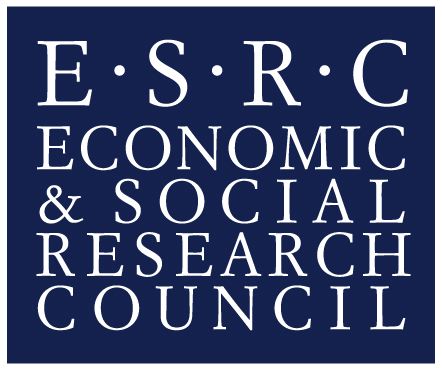 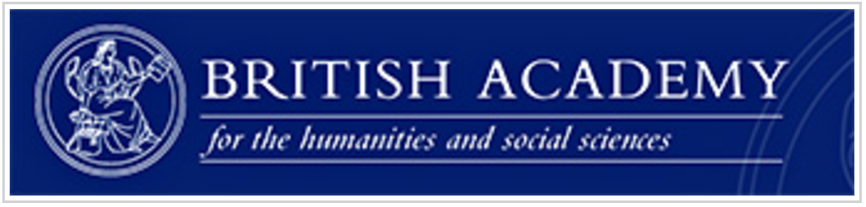 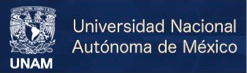 Here are the main templates from the T-SEDA pack that you will need in your inquirySelf-Audit: Supporting development of dialogue in the classroomCoding framework: Systematically categorising turnsPlanning and documenting the InquiryPart A: Reflective Cycle of Inquiry: focusing on educational dialoguePart B: Planning and Reflection template Part C: Inquiry Report and case study Coding templatesPart A: Transcript coding template (see also separate spreadsheet file)Part B: Time sampling Part C: Checklist for individual students (groupwork)  Part D: Group rating (groupwork)Part E: Whole-class participation overview (rating scale)Part F Rating scales for talk rules and student participationPart G: Student group Self audit and Adult rating of student groupwork qualitySelf-Audit: Supporting development of dialogue in the classCoding frameworkPart A: Reflective Cycle of Inquiry: focusing on educational dialogueThis is a blank template of the Reflective Cycle. You can use it to develop your own cycle including all relevant steps. To complete it, fill in the blank box for each step, describing your plans. Use the statements and questions that appear in the original reflective cycle to guide your decisions.3) Part B: Planning and Reflection templateThis template can help you plan your inquiry activities and reflect after you’ve trialled something new as part of the reflective inquiry cycle. It can be useful to keep a brief record, especially when you do not have time to apply other coding tools yourself or have someone else observe you.3) Part C: T-SEDA Inquiry Report and Case Study templateThis template offers a way of summarising a record of your inquiry or a case study to share with colleagues and more widely with other teachers and researchers. It may cover more than one inquiry cycle. You might use it alongside the reflective cycle diagram.Coding templatesPart A: Transcript coding templateGuidance notes: Once you have created a transcript from your video or audio recording, copy and paste it onto a table like the one shown below using the “speaker” and “turn” columns (adding rows as needed). Each “turn” row should include a speaker’s contribution before the next person speaks. You may prefer to work in Microsoft Word, or Excel, or similar.We suggest numbering the turns (left-hand column) so that they are easily identifiable.You can select some of the categories from the coding scheme to do your analysis (depending on your inquiry focus), or work with the all the categories at once (noting that working with all the categories is more challenging at first).Read the transcript carefully and record the relevant category next to each turn.Bear in mind that some turns could be left uncoded (without any categories) if none of the categories is applicable. This is to be expected, even in high-quality dialogue.Consider also that, in some cases, more than one category will be applicable to the same turn. You can use two or three columns to list the observed categories.Additionally, you might find it useful to add a Comments column like the one in the table below. Here you can record any relevant observations (e.g. doubts or ideas that come up while coding, or the way in which elements in the transcription relate to your inquiry focus or questions). 4) Part B: Time sampling Time-sampling template  Guidance notes: Write the names of the students of the group you are focusing on in the table below (you can add/delete columns)Each window is 1 minute: 40 seconds for close observation and simultaneous coding and 20 seconds for resting. For each window (minute), tick the box (√) if the identified student used Build on ideas (B) or Challenge (CH) in his/her contributions to the dialogue. Note that in some circumstances tally coding for each relevant contribution may be useful and appropriate; this offers more detail about frequencies but is harder to record accurately.If during the 40 seconds, the teacher, teaching assistant or similar adult was present or interacted with students, tick the relevant box (√)Use the comments box below to add any further relevant information not captured by the time-sampling codingComments: Please use this space to record any other insightful observations or anything that seemed to influence the discussion.4) PART C: Checklist for individual students (groupwork)   This checklist approach can be used at the end of a groupwork activity. It can serve as a summary of Part A, or if time-sampling is not possible, it can be completed independently. It aims to provide an indication of the overall participation of individual students in the given activity, focusing on the aspects of dialogue that are most relevant to the inquiry focus. This checklist can be repeated if the activity or the group changes, providing a record of different factors that may influence student participation in dialogue on different occasions. As in Part A (time-sampling) the idea is to consider the quality of students’ participation in relation to selected categories (in this case B and CH). Guidance notes:Write the names of the students of the group you are focusing on (you can add/delete rows as appropriate)For each student, tick the box (√) if they have shown Build on ideas (B) or Challenge (CH) in their overall contributions to the group discussionUse the Rating column to indicate the extent of participation of each student in the overall discussion. Use the following three-point scale: 1=Low participation, 2=Medium participation, 3=High participation. These levels should be judged in relation to the general participation levels in this activity, not the typical or expected participation of individual students as judged from previous experience.4) PART D: Group rating (groupwork) As with Part B, this group rating can be used at the end of each groupwork activity (and repeated if the activity or the group changes). Its main purpose is to record judgements about the group as a whole, basing the ratings on the selected categories (in this case B and CH). This group rating can be helpful for establishing the general nature of dialogue in a group activity. The quality of dialogue can then be monitored for the group as a whole. It also provides a context for judging individual student participation (e.g. if the whole group is not building well on each other’s ideas then it is harder for one student to do this than in a group where ‘building on’ is well-established). Guidance notes:Use a three-point rating scale for the frequency of each dialogue category within the conversation as a whole: 1 = low, 2 = medium, 3 = highUse the ‘Comments’ column to add any relevant information to the rating, such as whether the results are typical, or if they show progress4) PART E: Whole-class participation overview (rating scale) This whole-class rating scale extends Part C to focus on whole-class talk. It is designed to support reflection on student participation in whole class interaction. This includes the frequency and length of contributions and the numbers of students involved in dialogue during particular types of whole-class activity, such as ‘lesson introduction’, ‘whole class discussion’, ‘plenary’, etc. (left-hand column). This overview can help to monitor the nature of dialogue during these whole-class activities, bearing in mind how the expectations for dialogue can vary even within a single lesson. GuidanceSelect one or two coding categories that are central to your inquiry. The example below uses B and CH. If you are interested in invitations, then BI and Q may be a good combination. For other examples see Coding framework in Section 2.Add the types of activities taking place during the lesson in the first column (add/delete rows as appropriate). For each activity add your ratings in response to each question. Use the following rating scale: 5 = all the time/as many students as possible, 4 = most of the time/most of the possible students, 3 = some of the time/some of the possible students, 2 = occasionally/a few of the possible students, 1 = never/none of the students4) Part F:  Student participation and Talk rules rating scalesOnce you are familiar with the methods above, you might like to use these 3-point scales to make assessments across a whole lesson or for each activity – in your own classroom or when observing a peer.4) Part G:  Group Work AuditsStudent Self-audit: Group Work (Primary/elementary students)A self-audit helps you to think about your group work. For each of the statements below, put a number in the box next to it. Everyone in the group should fill in their own self-audit.If you think the statement is:Not true – write ‘1’A bit true – write ‘2’Very true – write ‘3’ Group name(s):Student Self-audit: Group Work (Secondary Students)A self-audit helps you to think about your group work. For each of the statements below, put a number in the box next to it. Everyone in the group should fill in their own self-audit.If you think the statement is:Not true – write ‘1’Partly true – write ‘2’Very true – write ‘3’ Group name(s):Groupwork Observation: Rating scaleThis scale can be used by adults to rate the quality of groupwork when observing it. These criteria have been shown to be positively related to learning outcomes.Ratings: 1 = Not true, 2 = Partly true, 3 = Very trueGroup name(s):Self-Audit: Supporting development of dialogue in the classroom  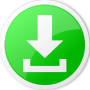 Reflect on learning and teaching in your classroom and rate each statement using: (1) rarely   (2) sometimes   (3) usually Self-Audit: Supporting development of dialogue in the classroom  Reflect on learning and teaching in your classroom and rate each statement using: (1) rarely   (2) sometimes   (3) usually Self-Audit: Supporting development of dialogue in the classroom  Reflect on learning and teaching in your classroom and rate each statement using: (1) rarely   (2) sometimes   (3) usually Self-Audit: Supporting development of dialogue in the classroom  Reflect on learning and teaching in your classroom and rate each statement using: (1) rarely   (2) sometimes   (3) usually In my teaching, do I… ?  My rating In our classroom, do we… ? My ratingvalue student talk in my lessons and plan for it to take place in groups and whole-class situationsensure that everyone participates sometimes in classroom dialogue, including myselftake account of children’s individual needs and interests when developing dialogueencourage children to be responsible for their own learning (individually and collectively)invite children to elaborate and build on their own and others’ ideas invite children to give a reason for their ideas and opinionsinvite children to ask each other questions about their ideassupport children in a range of ways to enable them to share their ideas, views and feelings build on children’s contributions to advance the dialogue using my own subject knowledge and understanding  take risks and experiment by trying out new dialogic teaching approacheslisten to students, give feedback and respond in a constructive way use classroom resources, including technology, in dialogic ways to help children in their learningcreate an inclusive classroom conversationtrust and listen to each otherexpress a range of viewschallenge each other respectfullyexplain our reasoning clearly have the willingness to sometimes change our mindssometimes come to agreementhelp each other to understand things in a new waybuild new knowledge and improve our ideas togetherextend and refine what we already knowcontinue a dialogue over time, from lesson to lessonrealise what we still need or want to learn and how we might like to do itDialogue categoriesContributions and StrategiesWhat do we hear? (Key Words)IB – Invite to build on ideasInvite others to elaborate, building on, clarify, comment on or improve own or others’ ideas / contributions ‘Can you add’, ‘What?’ ‘Tell me’, ‘Can you rephrase this?’ ‘Do you think?’ ‘Do you agree?’B – Build on ideasBuild on, elaborate, clarify or comment on own or others’ ideas expressed in previous turns or other contributions‘it’s also’, ‘that makes me think’, ‘I mean’, ‘she meant’CH - ChallengeQuestioning, disagreeing with or challenging an idea‘I disagree’, ‘But’, ‘Are you sure…?’, ‘…different idea’IRE – Invite reasoningInvite others to explain, justify, and/or use possibility thinking relating to their own or another’s ideas‘Why?’, ‘How?, ‘Do you think?’, …‘explain further’R – Make reasoning explicitExplain, justify and/or use possibility thinking relating to own or another’s ideas‘I think’, ‘because’, ‘so’, ‘therefore’, ‘in order to’, ‘if...then’, ‘it’s like...’, ‘imagine if...’, ‘could’,CA - Coordination of ideas and agreementContrast and synthesise ideas, confirm agreement and consensus; Invite coordination/synthesis‘agree’, ‘to sum up…’, ‘So, we all think that…’, ‘summarise’, ‘similar and different’C – ConnectMake pathway of learning explicit by linking to contributions / knowledge / experiences beyond the immediate dialogue‘last lesson, ‘earlier’, ‘reminds me of’, ‘next lesson’, ‘related to’, ‘in your home’RD – Reflect on dialogue or activityEvaluate or reflect “metacognitively” on processes of dialogue or learning activity; Invite others to do so‘dialogue’, ‘talking’, ‘sharing’, ‘work together in the group/pair’, ‘task’, ‘activity’, ‘what you have learned’, ‘I changed my mind’G – Guide direction of dialogue or activityTake responsibility for shaping activity or focusing the dialogue in a desired direction or use other scaffolding strategies to support dialogue or learning‘How about’, ‘focus’, ‘concentrate on’, ‘Let’s try’, ‘no hurry’, ‘Have you thought about…?’E – Express or invite ideasOffer or invite relevant contributions to initiate or further a dialogue (ones not covered by other categories) ‘What do you think about…?’, ‘Tell me’, ‘your thoughts’, ‘my opinion is…’, ‘your ideas’ActivityDialogue goal or focusReflection and evaluationLooking aheadWhat will I trial? When will I do it? How will I do it? What would I like to achieve? What would I like the students to achieve?How did the planned activity go?what evidence or examples show this?What can I change for next time?How can I follow up the activity I trialled?1)2)Your interim report Guideline promptsMy details:Name (or pseudonym), year group, subject área, other relevant contextual informationMy motivation for the inquiry, focus and inquiry questions What were the reasons for your investigation? How do these link to your initial self-audit?What was the original focus (including any subject focus)?What were your inquiry questions? What was the dialogic focus? (e.g. chosen codes)My inquiry plan and activities How have you been using T-SEDA and why?Which observation templates have you used so far? Did you create your own templates?Have you used any equipment to aid your inquiry, and why?My findings and reflections so farWhat have you observed about dialogue?Were there any unexpected observations during the inquiry?What answers emerged to the inquiry question(s)?What evidence was there for any changes you observed? Changes to practiceHave you taken any actions yet, as a result of your observations and findings?My evaluation of the processWhich parts of the inquiry process have worked well so far, and why? Are there any challenges in conducting the inquiry?Next stepsWhat are your next steps using T-SEDA?Are you planning to continue with the initial inquiry focus? Or a different focus?NºSpeakerTurnCode 1Code 2CommentsWindowsTeacher/TA presentStudent 1:……………………Student 1:……………………Student 2:………………………Student 2:………………………Student 3:………………………..Student 3:………………………..Student 4:……………………….Student 4:……………………….CHBCHBCHBCHB12345Students’ NamesCHBRating of overall participation1) 2) 3)Rating quantity (1-3)CommentsCHBActivity typeCategoryHow often are students doing this?How many students are taking part in this?Are these contributions extended rather than short?1)Build on ideas (B)1)Challenge (CH)2)Build on ideas (B)2)Challenge (CH)Dimension0Not evident1Teacher-led2Teacher-led with student involvementTalk rulesNo explicit focus on ground rules for dialogue or dialogic practices is apparentThe teacher introduces, models or reminds students of target dialogic practices, e.g. ground rules to be followed, inclusive turn taking. Teacher and students or students themselves negotiate target dialogic practices, e.g. ground rules, perhaps along with reminders / modelling. It may also include students being given or taking responsibility for managing the dialogue, as well as students being involved in evaluating effectiveness of dialogic practices. Student participationPublic exchanges in whole-class situation or group work consist in teacher questioning and succinct students' contributions or Students don't have opportunities to discuss their ideas publiclyStudents express their ideas publicly at length in whole-class situation and group work, but they don't engage with each other’s ideas Multiple students express their ideas publicly at length in whole-class situation and group work ANDIn doing so, they engage with each other’s ideas, for example by referring back to their contributions, challenging or elaborating on them (e.g. ‘It’s a bit like what Shootle said but….’, ‘Sam had such a great idea, look [demonstrates]’). This includes spontaneous or teacher-prompted participation.CriteriaRatingG1 –  Everyone in the group took partG2 –  We worked as a single group and didn’t split upG3 –  Most or all of our talk was about the task we were doingG4 -  We shared our own ideas and built on each other'sG5 - We listened carefully to what others were sayingG6 – We enjoyed working together in a groupG7 – When we made suggestions or agreed/disagreed with others, we gave reasonsG8 – Even if we disagreed with someone’s idea, we talked about it in a helpful way that showed respectG9 – If we disagreed with each other, we tried to work it out as a groupG10 – Our discussions and disagreements helped us learn from each other  CriteriaRatingG1 –  Everyone in the group participatedG2 –  We worked as a single group and didn’t split upG3 –  Most or all of our talk was about the task we were doingG4 -  We shared our own ideas and built on each other'sG5 - We listened carefully when others were speaking and took on board what they were sayingG6 – We enjoyed working together in a groupG7 – When we made suggestions or agreed/disagreed with others, we gave reasonsG8 – We challenged or commented each other’s ideas in a respectful and constructive wayG9 – We tried to reach consensus or compromise if there was disagreementG10 – Our discussions and disagreements helped us learn from each other  CriteriaRatingG1 – All pupils were involved in the group work interactionsG2 – Groups did not split into sub-groupsG3 – There was a significant amount of pupil-pupil on-task talkG4 – Children showed a positive attitude towards working together G5 - Group interaction involved sharing and building on each other’s ideasG6 – Group interaction involved justified reasoningG7 – Group interaction involved constructive evaluation of each other’s ideasG8 – Pupils tried to reach consensus or compromiseG9 – Group work involved productive discussion and/or conflictG10 – Group work roles were not detrimental to pupil group working